Due to the COVID-19 pandemic, the Annual Report template has been modified. Nine questions are completely optional. If you don’t have the time or capacity to address/answer these questions, please do not feel obligated to do so. It will not be held against the health department in any way. For questions such as 11, 12, 13, 14 – you can include descriptions of your current COVID-19 efforts. Perhaps some of those responses can be modified from documents/press releases/board of health reports that have already been created.Your Annual Report will be reviewed, and you will receive feedback specific to your health department’s responses to this form. In addition, in order to help facilitate learning among accredited health departments, PHAB may take what we are learning from you and your peers, particularly related to COVID-19 response, to develop resources that are shared with all accredited health departments (for example, PHAB may develop resources identifying how COVID-19 related examples could be used for reaccreditation documentation). On this form, you will report on the health department’s activities related to improvement; continuing processes; and emerging public health issues and innovations. Please provide brief responses to these questions. Each question should have a response of no more than 500 words. When you have completed this form, please log on to e-PHAB and upload this document. Upload the document as a Word file; do NOT convert it to a PDF.Throughout this form you will see references to the current Reaccreditation Measures and required documentation (RD) in parentheses at the end of some questions. These questions are designed to help the health department continue thinking about the types of items that are addressed in the current reaccreditation requirements. While the health department will receive feedback on the Annual Reports, it should not be interpreted as an assessment of conformity with any measure. 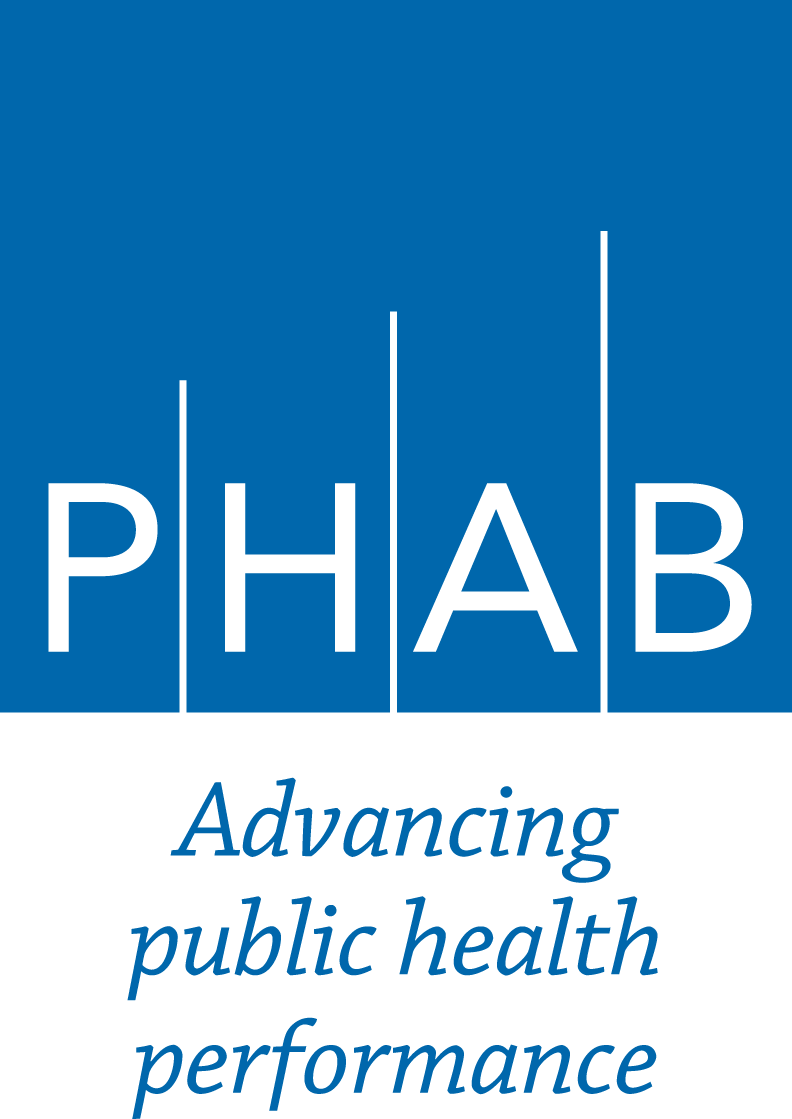 PHAB Annual ReportSection II First Annual Report After ReaccreditationApproval Date: July 2020; Effective Date: August 1, 2020Health Department NameMonth and Year SubmittedPerformance Management/Quality Improvement (PM/QI)1) What internal and/or external factors have facilitated your health department’s progress in PM/QI since you were reaccredited? (Optional)2) What internal and/or external factors have constrained your health department’s progress in PM/QI since you were reaccredited? (Optional)3) The table below lists key components from the PHAB Reaccreditation Standards and Measures for Domain 9. Please complete the table below, to the best of your ability, to indicate the concrete steps the health department has taken since you were reaccredited to improve each element listed, the results of those steps, and one step it plans to take next year. If PM/QI activities have decreased due to COVID-19, please indicate if any work has been completed or planned.3) The table below lists key components from the PHAB Reaccreditation Standards and Measures for Domain 9. Please complete the table below, to the best of your ability, to indicate the concrete steps the health department has taken since you were reaccredited to improve each element listed, the results of those steps, and one step it plans to take next year. If PM/QI activities have decreased due to COVID-19, please indicate if any work has been completed or planned.3) The table below lists key components from the PHAB Reaccreditation Standards and Measures for Domain 9. Please complete the table below, to the best of your ability, to indicate the concrete steps the health department has taken since you were reaccredited to improve each element listed, the results of those steps, and one step it plans to take next year. If PM/QI activities have decreased due to COVID-19, please indicate if any work has been completed or planned.3) The table below lists key components from the PHAB Reaccreditation Standards and Measures for Domain 9. Please complete the table below, to the best of your ability, to indicate the concrete steps the health department has taken since you were reaccredited to improve each element listed, the results of those steps, and one step it plans to take next year. If PM/QI activities have decreased due to COVID-19, please indicate if any work has been completed or planned.ElementsSteps health department has taken since you were reaccreditedResults of those stepsSteps health department plans to take before next year’s Annual Report Staff ownership of the performance management system (Measure 9.1 RD2.1)Monitoring and revising PM implementation and measures (Measure 9.1 RD1.d & RD1.g)Leadership support for performance management (Measure 9.1 RD3)Revision of QI plan (Measure 9.2 RD1)QI training (Measure 9.2 RD2.b)Consideration of customer feedback (Measure 9.2 RD2.d)Reporting results (Measure 9.1 RD1.e & Measure 9.2 RD2.e)Institutionalized continuous quality improvement (Measure 9.2, RD5)4) What PM/QI topics would you like guidance on? (Optional) 4) What PM/QI topics would you like guidance on? (Optional) Gaining buy-in for QI Finding and/or providing training on PM/QISharing PM/QI information with staff and governing entityDeveloping or revising QI planAssessing QI cultureDiffusing QI throughout health departmentDetermining when to implement a QI projectImplementing QI projectsSelecting performance measuresTracking performance measures over timeIdentifying resourcesWorking with dataOther: please describe5) What specific questions do you have about PM/QI? If there is a particular question from this Annual Report form for which your health department would like feedback, please indicate it here. (Optional) 5) What specific questions do you have about PM/QI? If there is a particular question from this Annual Report form for which your health department would like feedback, please indicate it here. (Optional) Continuing Processes to Prepare for Reaccreditation6) Describe how your health department has strengthened efforts related to one Opportunity for Improvement from the Reaccreditation Report from the Site Visit Team. Please state the Measure and identified opportunity, as well as specific actions the health department has taken. 7) Describe the ongoing process for aligning the community health assessment, community health improvement plan, strategic plan, performance management system, and other internal plans, such as the quality improvement plan and/or workforce development plan. (Optional)8) Describe specific examples of initiatives or policies in which the health department was engaged and promoted evidence-based public health practice, cultural competence, and/or a focus on health equity. The initiatives could be led by another organization or department with which the health department was involved. (Measure 5.1, RD3) The health department may provide narrative of examples describing intiatives that have been established or maintained due to COVID-19.9) Sharing Your Work - Please indicate how the health department has provided support to other health departments or shared its experiences with others outside of the department, related to quality improvement, performance management, or accreditation. (Select all that apply. Place an X in the column to the left of the activity.) (Optional)9) Sharing Your Work - Please indicate how the health department has provided support to other health departments or shared its experiences with others outside of the department, related to quality improvement, performance management, or accreditation. (Select all that apply. Place an X in the column to the left of the activity.) (Optional)9) Sharing Your Work - Please indicate how the health department has provided support to other health departments or shared its experiences with others outside of the department, related to quality improvement, performance management, or accreditation. (Select all that apply. Place an X in the column to the left of the activity.) (Optional)9) Sharing Your Work - Please indicate how the health department has provided support to other health departments or shared its experiences with others outside of the department, related to quality improvement, performance management, or accreditation. (Select all that apply. Place an X in the column to the left of the activity.) (Optional)Submitted an example to a national database of best practicesGave a presentation at a meetingProvided one-time consultation to staff at another health departmentProvided ongoing assistance to staff at another health departmentPublished an article in a journalNoneSubmitted a story to Accreditation Works!Other (please specify): 10) Please describe one of the activities above (question 9) of which the health department is most proud. If the health department has published an article in a journal, please provide the citation below. (Optional)Emerging Public Health Issues and InnovationsEmerging Public Health Issues and InnovationsEmerging Public Health Issues and InnovationsEmerging Public Health Issues and Innovations11) Has the health department conducted work in any of the following areas? (Select all that apply. Place an X in the column to the left of the issue.)11) Has the health department conducted work in any of the following areas? (Select all that apply. Place an X in the column to the left of the issue.)11) Has the health department conducted work in any of the following areas? (Select all that apply. Place an X in the column to the left of the issue.)11) Has the health department conducted work in any of the following areas? (Select all that apply. Place an X in the column to the left of the issue.)Data for decision making Emerging infectious diseases (other than COVID-19)Health equityClimate change Health strategistBehavioral healthPublic health financing modernizationEnvironmental bio-monitoringPublic health systems transformationGenomics Public health/health care integrationAdoption of emerging technology (specify)Emergency preparedness and response (other than COVID-19)COVID-19Emergency preparedness and response (other than COVID-19)Anti-racismCommunity resilience Other (please specify):12) If the health department is engaged in work in an emerging area, such as COVID-19 please tell the story of the health department’s work in one area. 13) PHAB defines public health innovation as the development of a new process, policy, product, or program that increases quality, impact, and efficiency.  Please describe the health department’s approach to pursuing innovation and any innovations that have emerged since you were accredited. (Optional) Overall Improvements	14) Aside from what has previously been reported in this report, has the health department made any improvements that have had a significant impact on the health department or the community it serves in the past year? (Optional)What has been the impact on the health department and/or the community? How was that impact measured? Please provide specific data, if available, to demonstrate measurable impact.